Art Packet 22-26 (Middle School)#22-26: Assemblage BoxThis week will have one sculpture project. You will be creating an assemblage in a box. An assemblage is a work of art made by grouping found or unrelated objects. It is basically a 3D collage. So, you will be gathering some random objects and putting them together in an open box as a 3D sculpture. For your assemblage box I want you to choose only one color, and then you will need to find at least ten different objects of that color to assemble in your box. For example, if you choose the color red, you could put an apple, a toy firetruck, a red crayon, a KitKat wrapper, etc. in your box. Try to find items of all different shapes and sizes. Also, when you place your objects in the box try to arrange them in an interesting way. Overlap objects, turn some sideways, cut some objects in half before putting them in, etc. Be creative with your arrangement (think “outside of the box” haha).The box that you assemble your objects in needs to be at least the size of a shoebox. You could use an actual shoebox, a cardboard box, a wooden box, or even a drawer from a dresser. Any kind of box will do. The box needs to be able to fit all of your items too.You do not need to make this a permanent sculpture by gluing the objects into the box unless you want to. You would not want to glue down any foods because they would rot, and you would not want to ruin a dresser drawer by gluing random objects into it. This is just a temporary sculpture that can be taken apart after you have taken a nice picture of it. To turn in this project all I want is a picture of your sculpture. You can either print out an actual picture, or you can send it to me in a message on LiveGrades. Do not turn in your actual sculpture, just turn in a picture. Here is an example of an assemblage box for inspiration: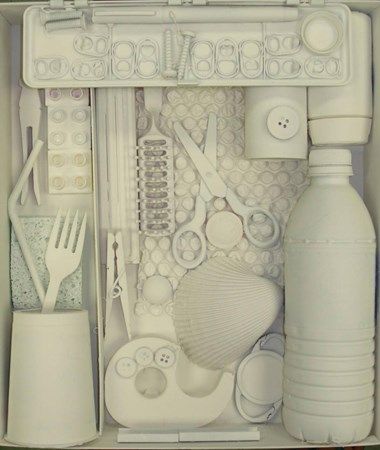 